Совет сельского поселения «Уег»                                   «Уег» сикт овмöдчöминса Совет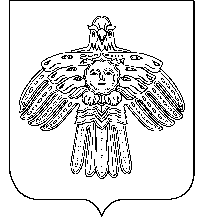 Р Е Ш Е Н И Е    П О М Ш У Ö Мот  23 ноября  2020г.    № 4-31/ 98                                                                                                 с.Уег Республики КомиВ соответствии с Федеральным Законом от 13 июля 2020 г. № 193-ФЗ «О государственной поддержке предпринимательской деятельности в Арктической зоне Российской Федерации», Уставом муниципального образования сельского поселения «Уег»,Совет сельского поселения «Уег» решил:1. Внести в решение Совета  сельского поселения «Уег» от 19 ноября 2015 г. № 3-19/76 «О земельном налоге на земли, находящиеся в пределах границ сельского поселения «Уег» (далее – Решение) следующие изменения:1) пункт 6 Решения дополнить абзацем 2 следующего содержания:«-организации и индивидуальные предприниматели, получившие статус Резидента Арктической зоны Российской Федерации в соответствии с  Федеральным законом «О государственной поддержке предпринимательской деятельности в Арктической зоне Российской Федерации», осуществляющие деятельность в  Арктической зоне Российской Федерации на территории  сельского поселения «Уег» в отношении земельного участка, используемого для реализации инвестиционного проекта, на период  действия соглашения об осуществлении инвестиционной деятельности.».2. Решение вступает в силу с 01 января 2021 года, но не ранее чем по истечении одного месяца со дня его официального опубликования настоящего решения в газете «Красная Печора». Глава сельского поселения «Уег»                                                   М.П.ЧупроваО внесении изменений в решение Совета  сельского поселения «Уег» от 19 ноября 2015 г. № 3-19/76 «О земельном налоге на земли, находящиеся в пределах границ сельского поселения «Уег»